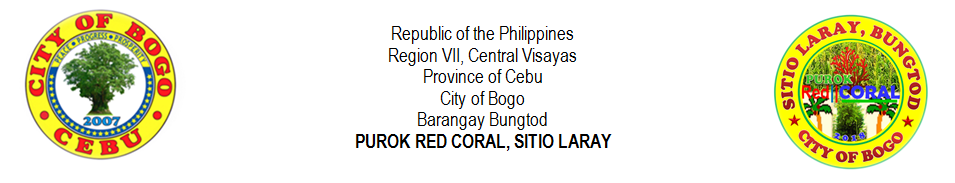 PUROK MEMORANDUMOctober 24, 2018Memorandum No.                         ,s. 2018MEMORANDUM TO ORDINANCE NO. 001 – 2018TO:    Residents          Outsiders          Visitors          Professionals          Students          ChildrenAttention is hereby informed the constituents regarding the Purok Ordinance No. 001 – 2018, An Ordinance Adopting the Proper Solid Waste Management in Purok Red Coral and prescribing its Rules, Regulations and Functions which entitled, “Proper Waste Management in Purok Red Coral”.Please be informed of the rules and regulations posted in tarpaulin and flyers. Everyone shall abide this ordinance and avoid any penalty as govern by the Purok Council.The said ordinance shall be respected and shall be given an importance as what the Purok mandated to do so.The decision of the Purok Council is final and unappealable.Immediate dissemination of this memorandum is desired.RIFE D. AVENIDOPurok President